						 Davyhulme Park Golf Club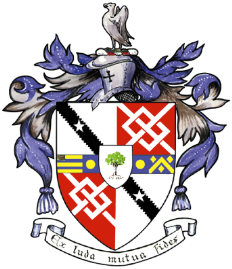 Gleneagles RoadDavyhulmeMANCHESTERM41 8SATel. 0161 748 2260www.davyhulmeparkgolfclub.co.ukSENIOR MENS OPEN TURKEY TROTFour Ball Better Ball Stableford Competition(90% handicap off White Tees)MONDAY 7th DECEMBER 20171st, 2nd, 3rd  Prizes (Turkey Crowns, Chickens & Wine)Age Limit 55 and over on day of CompetitionEntrance Fee £20.00 per couple including 2’sACTIVE HANDICAP IS COMPULSORYContact Name & Address: __________________________________________________________________________________________________________________email: ____________________________________________________Home Club: ________________________________________________Return the entry form to: Davyhulme Park Golf Club c/o General Manager accompanied by entry fee and S.A.E.Cheques should be made payable to Davyhulme Park Golf Club LtdCheque No________________   Date__________  CDH No ___________________Bookings are subject to the Terms and Conditions displayed on DPGC Open Competitions - Online Reservation webpage.NOTE: DPGC competitors cannot sign up until one month before competition date and will have 1 point per DPGC player deducted from final points scoreHandicaps certificates or CDH details will be required for all winners. Prize Vouchers will be mailed to winners. Thank you for entering, Mike Goman, Seniors SecretaryTel. 07590 778773 email: gomanmj@gmail.comor gm@davyhulmeparkgolfclub.co.ukNAMECLUBSHOTGUN11 amPhoneNumber